SAISINEJe soussigné(e) (Nom, Prénom) :       	, (Qualité)      ai l’honneur de demander l’examen de la situation concernant l’élève : A      , le SignatureA      , le Signature EMAAS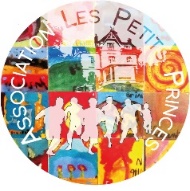 AssociationLes Petits PrincesAppui ou accompagnement pour les élèves présentant des difficultés à expression comportementale avec ou sans déficience et situations complexes EMA AUTISME EMA ULIS Primaire EMA ULIS Collège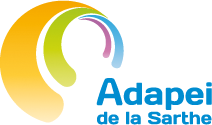 Appui pour les élèves présentant des troubles du spectre autistique, pour les situations complexes et les élèves orientés sur des dispositifs ULIS Primaire et CollègeDemandeur : ARS          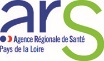  Education Nationale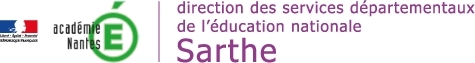 NomPrénomDate de naissanceScolarisé àClasseNom et n°sécurité sociale de l’assuréResponsables légauxResponsables légauxResponsables légauxResponsables légauxResponsables légauxNomsPrénomsQualitésAdressesTéléphonesDonne(nt) son(leur) accord pour l’examen du dossier de l’élève      Donne(nt) son(leur) accord pour l’examen du dossier de l’élève      Donne(nt) son(leur) accord pour l’examen du dossier de l’élève      Donne(nt) son(leur) accord pour l’examen du dossier de l’élève      Donne(nt) son(leur) accord pour l’examen du dossier de l’élève      Présentation de l’élèveSituation familialeSituation scolaireInformations relatives à la santé et aux loisirsRelations aux autres (pairs/adultes) :  Depuis quand les difficultés sont apparues :Quelles réponses ont déjà été apportées à la situation et pour quels effets :Préciser l’objet de la demande et spécifier les attentes :AVIS DE L’IEN DE LA SARTHEAVIS DE L’IEN DE LA SARTHEAVIS DE L’IEN DE LA SARTHEEMAAS Association Les Petits Princes APPUIEMAAS Association Les Petits PrincesACCOMPAGNEMENTEMA     Association Adapei de la SartheAPPUIEMAAS Association Les Petits Princes EMA     Association Adapei de la SartheAPPUI SITUATION COMPLEXE